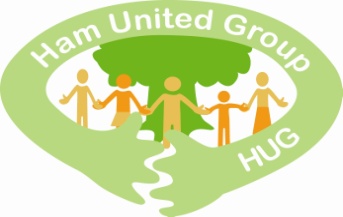 Ham United Group CICProxy Voting FormI …………………………………………………………………………….A member of the above named association, hereby appoint the Chairman for the time being of Ham United Group CIC*as my proxy to vote for me and on my behalf at the Annual General Meeting of the Group to be held on 25 of November 2020 7.30 pm and at any adjournment thereof.Dated …………………………………………..Name ………………………………………….Signature ………………………………………*If any other proxy is preferred, strike out the words “Chairman for the time being of the meeting” and insert the name of the proxy you wish to appoint and initial the alteration.  A proxy need not be a member of HUG.